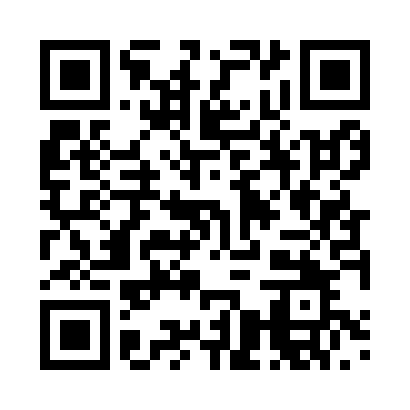 Prayer times for Arendsee, GermanyWed 1 May 2024 - Fri 31 May 2024High Latitude Method: Angle Based RulePrayer Calculation Method: Muslim World LeagueAsar Calculation Method: ShafiPrayer times provided by https://www.salahtimes.comDateDayFajrSunriseDhuhrAsrMaghribIsha1Wed2:505:311:035:078:3511:072Thu2:495:291:025:088:3711:083Fri2:485:271:025:098:3911:084Sat2:475:251:025:098:4111:095Sun2:475:231:025:108:4311:106Mon2:465:211:025:118:4411:117Tue2:455:191:025:128:4611:118Wed2:445:171:025:128:4811:129Thu2:445:151:025:138:4911:1310Fri2:435:141:025:148:5111:1311Sat2:425:121:025:148:5311:1412Sun2:415:101:025:158:5511:1513Mon2:415:081:025:168:5611:1614Tue2:405:071:025:168:5811:1615Wed2:395:051:025:178:5911:1716Thu2:395:041:025:189:0111:1817Fri2:385:021:025:189:0311:1818Sat2:385:001:025:199:0411:1919Sun2:374:591:025:209:0611:2020Mon2:364:581:025:209:0711:2121Tue2:364:561:025:219:0911:2122Wed2:354:551:025:219:1011:2223Thu2:354:541:025:229:1211:2324Fri2:354:521:025:239:1311:2325Sat2:344:511:025:239:1511:2426Sun2:344:501:035:249:1611:2527Mon2:334:491:035:249:1711:2528Tue2:334:481:035:259:1911:2629Wed2:334:471:035:259:2011:2630Thu2:324:461:035:269:2111:2731Fri2:324:451:035:269:2211:28